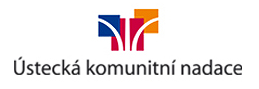 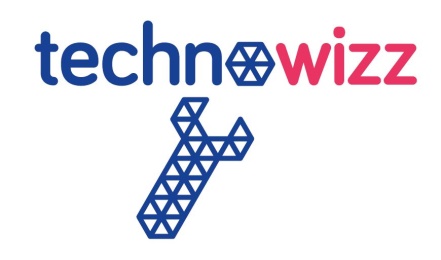 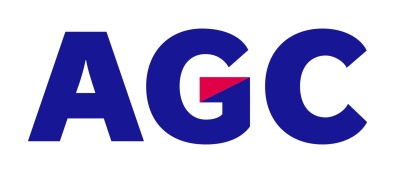 Prosím nevyplňujteSoutěž „Technowizz“Přihláška pro dvou až tříčlenné týmy studentů3. ročníkFormulář Soutěžící - týmČlen týmu č. I.Zákonný zástupce (rodič, pěstoun, opatrovník) vyplňujte pouze v případě, kdy je žadateli v době podání žádosti méně než 18 letČlen týmu č. II. Zákonný zástupce (rodič, pěstoun, opatrovník) vyplňujte pouze v případě, kdy je žadateli v době podání žádosti méně než 18 letČlen týmu č. III.Zákonný zástupce (rodič, pěstoun, opatrovník) vyplňujte pouze v případě, kdy je žadateli v době podání žádosti méně než 18 letŠkola, kde žadatelé studujíVýběr tematického zadání soutěžeProhlašujeme, že všechny údaje, které jsou uvedeny v této přihlášce, jsou pravdivé. V 		      dne				podpis I. člena soutěžícího týmuU nezletilých žadatelů				podpis zákonného zástupcepodpis II. člena soutěžícího týmuU nezletilých žadatelů				podpis zákonného zástupcepodpis III. člena soutěžícího týmuU nezletilých žadatelů				podpis zákonného zástupcepodpis odborného garantaČestné prohlášenípodpis zástupce vedení školyPokyny pro podání přihlášky:Číslo přihlášky:Datum přijetí přihlášky:Jméno:Příjmení:Navštěvovaná třída:Datum narození:Adresa trvalého bydliště:Doručovací adresa:pokud je odlišná od adresy trvalého bydlištěTelefon:v případě žadatele mladšího 18 let stačí uvést kontaktní údaje u zákonného zástupceTelefon:v případě žadatele mladšího 18 let stačí uvést kontaktní údaje u zákonného zástupceEmail:v případě žadatele mladšího 18 let stačí uvést kontaktní údaje u zákonného zástupceEmail:v případě žadatele mladšího 18 let stačí uvést kontaktní údaje u zákonného zástupce        @        @Vztah k žadateli:Jméno:Příjmení:Adresa trvalého bydliště:Doručovací adresa:pokud je odlišná od adresy trvalého bydlištěTelefon:Email:     @Jméno:Příjmení:Navštěvovaná třída:Datum narození:Adresa trvalého bydliště:Doručovací adresa:pokud je odlišná od adresy trvalého bydlištěTelefon:v případě žadatele mladšího 18 let stačí uvést kontaktní údaje u zákonného zástupceTelefon:v případě žadatele mladšího 18 let stačí uvést kontaktní údaje u zákonného zástupceEmail:v případě žadatele mladšího 18 let stačí uvést kontaktní údaje u zákonného zástupceEmail:v případě žadatele mladšího 18 let stačí uvést kontaktní údaje u zákonného zástupce        @        @Vztah k žadateli:Jméno:Příjmení:Adresa trvalého bydliště:Doručovací adresa:pokud je odlišná od adresy trvalého bydlištěTelefon:Email:     @Jméno:Příjmení:Navštěvovaná třída:Datum narození:Adresa trvalého bydliště:Doručovací adresa:pokud je odlišná od adresy trvalého bydlištěTelefon:v případě žadatele mladšího 18 let stačí uvést kontaktní údaje u zákonného zástupceTelefon:v případě žadatele mladšího 18 let stačí uvést kontaktní údaje u zákonného zástupceEmail:v případě žadatele mladšího 18 let stačí uvést kontaktní údaje u zákonného zástupceEmail:v případě žadatele mladšího 18 let stačí uvést kontaktní údaje u zákonného zástupce        @        @Vztah k žadateli:Jméno:Příjmení:Adresa trvalého bydliště:Doručovací adresa:pokud je odlišná od adresy trvalého bydlištěTelefon:Email:     @Odborný garant 
vyučující, pod jehož odborným dohledem se student účastní soutěže (je podmínkou účasti v soutěži)Odborný garant 
vyučující, pod jehož odborným dohledem se student účastní soutěže (je podmínkou účasti v soutěži)Odborný garant 
vyučující, pod jehož odborným dohledem se student účastní soutěže (je podmínkou účasti v soutěži)Odborný garant 
vyučující, pod jehož odborným dohledem se student účastní soutěže (je podmínkou účasti v soutěži)Odborný garant 
vyučující, pod jehož odborným dohledem se student účastní soutěže (je podmínkou účasti v soutěži)Odborný garant 
vyučující, pod jehož odborným dohledem se student účastní soutěže (je podmínkou účasti v soutěži)Jméno:Jméno:Příjmení:Funkce:Funkce:Datum narození:Datum narození:Adresa trvalého bydliště:Adresa trvalého bydliště:Doručovací adresa:pokud je odlišná od adresy trvalého bydlištěDoručovací adresa:pokud je odlišná od adresy trvalého bydlištěTelefon:Email:Email:     @Oficiální název školy:IČ:Adresa: Okres:www stránka/facebook:Telefon:Email:Email:     @Statutární zástupce (ředitel)Statutární zástupce (ředitel)Statutární zástupce (ředitel)Statutární zástupce (ředitel)Statutární zástupce (ředitel)Jméno:Příjmení:Telefon:Email:Email:     @Kontaktní osobaJméno:Příjmení:Telefon:Email:Email:     @Vybrané zadání:Vybrané zadání:Vybrané zadání:Návrh zařízení kontroly konektoru po napájeníNávrh řešení pro změnu pozic podpěr na dopravníkuNávrh řešení pro nasazování a sundávání brousících kotoučů na unašečeNávrh informačního systému o stavu naplnění střepových kontejnerů a palet na vstupu a výstupu linkyNávrh na vytvoření off-line testovacího pracoviště náhradních dílůJá níže podepsaný zástupce vedení školy souhlasím s účastí našeho studenta v této soutěži.Já níže podepsaný zástupce vedení školy souhlasím s účastí našeho studenta v této soutěži.Já níže podepsaný zástupce vedení školy souhlasím s účastí našeho studenta v této soutěži.Já níže podepsaný zástupce vedení školy souhlasím s účastí našeho studenta v této soutěži.Jméno:Příjmení:Funkce: □přihlášku oskenujte s podpisy garanta a vedení školy a odešlete pouze elektronicky na e-mail tereza@komunitninadace.cz, a to nejpozději v den uzávěrky soutěže, tj. v pondělí 1. října 2018;□přihlášku nazvěte 3OGK_AGC_přihláška_Tým_příjmení I. člena týmu (např. 3OGK_AGC_přihláška_tým_Novák);